АДМИНИСТРАЦИЯМУНИЦИПАЛЬНОГО ОБРАЗОВАНИЯ ДУБЕНСКИЙ ПОССОВЕТБЕЛЯЕВСКОГО РАЙОНА ОРЕНБУРГСКОЙ ОБЛАСТИПОСТАНОВЛЕНИЕп. Дубенский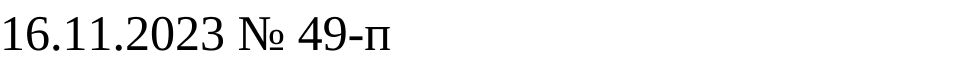 Об утверждении прогноза социально – экономическогоразвития муниципального образования Дубенский поссовет на 2024 год и период до 2026 года.В соответствии со статьей 173 Бюджетного кодекса Российской Федерации от 31 июля 1998 года №145-ФЗ, заслушав и обсудив информацию о прогнозе социально – экономического развития муниципального образования Дубенский поссовет на 2024 год и на период до 2026 года, в целях  планирования развития муниципального образования Дубенский поссовет, постановляю:Утвердить прогноз социально – экономического развития муниципального образования Дубенский поссовет на  2024 год и на период до 2026 года. (прилагается).Контроль за исполнением данного постановления оставляю за собой.Постановление вступает в силу после его официального опубликования на сайте администрации Дубенский поссовет .Глава поссовета                                                                                  В.И.Сидоров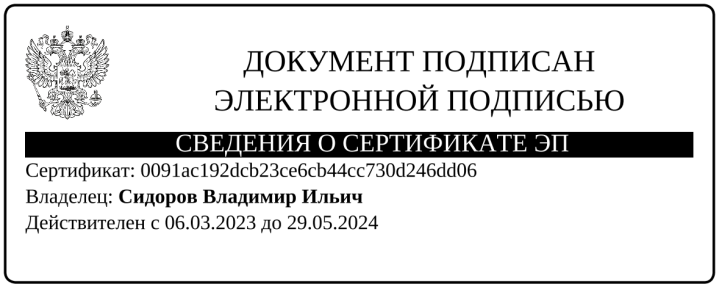 Разослано: администрации района, прокурору района, в дело.